Objectives: To learn numbers in SpanishTo learn the colours in SpanishTo learn the days of the week in SpanishTo recreate examples of Spanish artwork.Objectives: To learn numbers in SpanishTo learn the colours in SpanishTo learn the days of the week in SpanishTo recreate examples of Spanish artwork.Did you think Mexican was a language? Guess again. There are 68 languages that are officially recognized, but there are even more spoken by smaller communities around the country.Spanish is the most spoken language in Mexico.Did you think Mexican was a language? Guess again. There are 68 languages that are officially recognized, but there are even more spoken by smaller communities around the country.Spanish is the most spoken language in Mexico.This week we are learning about Mexico and the Spanish language Helpful videos :Spanish games with audio to learn phrases, numbers  etc. https://www.digitaldialects.com/Spanish.htmTraditional tales told in Spanish with English subtitles. https://www.thefablecottage.com/spanish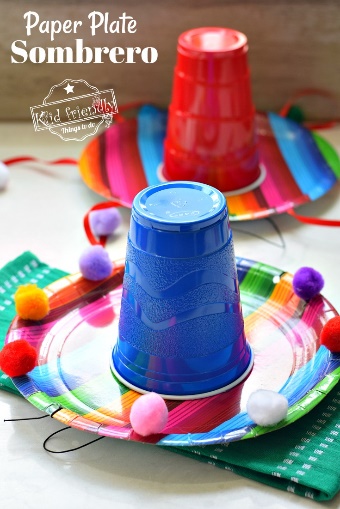  Tasks:Listen to the story of The Very Hungry Caterpillar. Can you write a book review? What was your favourite part of the story?Count how many fruits the caterpillar eats on each day. Can you say the number in Spanish?Look at the different colours of the fruits. Can you name them? Can you say the colours in Spanish?Do you know the days of the week? Can you practise saying it in Spanish?Watch this video and have a go at creating your own Mexican Sombrero hat https://kidfriendlythingstodo.com/make-a-paper-plate-sombrero-kid-friendly-things-to-do-com/Make papel picado. This is a decorative craft made out of paper cut into beautiful and elaborate designs. It is considered a Mexican folk art. https://www.youtube.com/watch?v=MEXo6p7NxSg If you don’t have tissue paper, don’t worry! Normal paper will also work. Tasks:Listen to the story of The Very Hungry Caterpillar. Can you write a book review? What was your favourite part of the story?Count how many fruits the caterpillar eats on each day. Can you say the number in Spanish?Look at the different colours of the fruits. Can you name them? Can you say the colours in Spanish?Do you know the days of the week? Can you practise saying it in Spanish?Watch this video and have a go at creating your own Mexican Sombrero hat https://kidfriendlythingstodo.com/make-a-paper-plate-sombrero-kid-friendly-things-to-do-com/Make papel picado. This is a decorative craft made out of paper cut into beautiful and elaborate designs. It is considered a Mexican folk art. https://www.youtube.com/watch?v=MEXo6p7NxSg If you don’t have tissue paper, don’t worry! Normal paper will also work.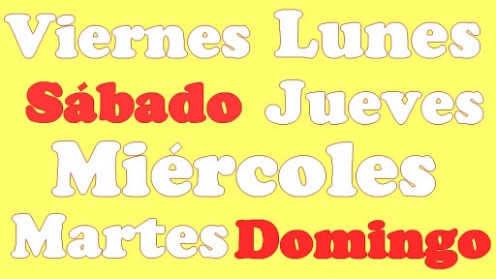 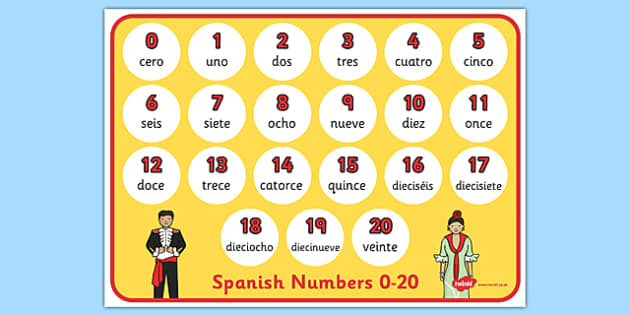 